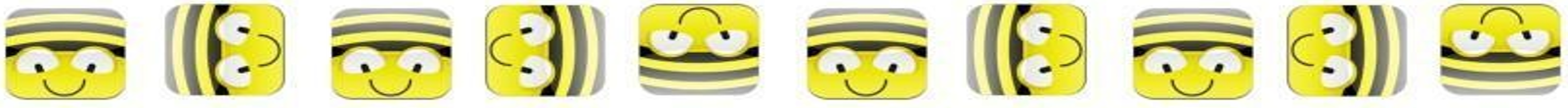 BeeBot Task:Play with the BeeBot. How does it move? What do all the buttons do?Draw a map that shows what you know about bees. Use symbols. Show the 'start' as the hive and the 'finish' as the flower.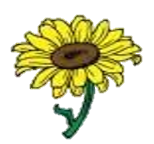 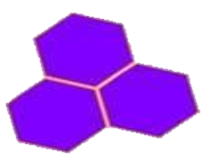 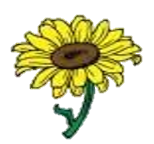 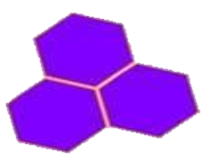 Make a sequence of steps (algorithm), that would get your BeeBot from 'start'/ hive to 'finish'/ flower.Test your "algorithm" out.Get another team to test out your "algorithm".Give feedback to the group.An example map: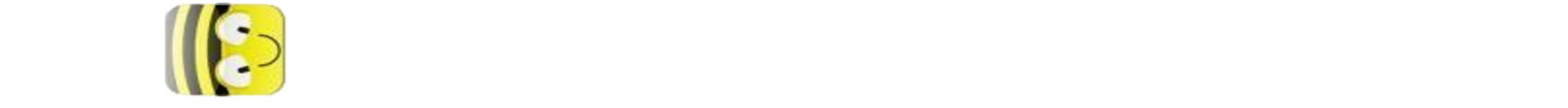 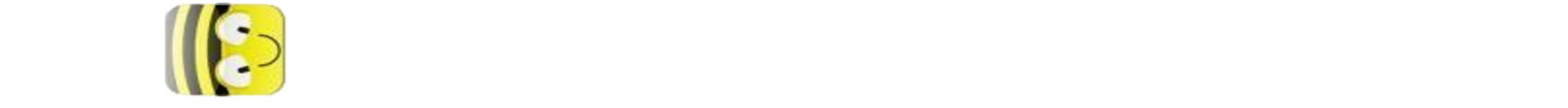 Assessment rubric:To think like a computer, you have to be really precise.The steps you gave to another group are an algorithm.To make it easier for others to understand we need a special language.This is called code.The up, down, left, right, go, pause, clear buttons are the code.When we use these on the computer they are called visual programming.Reflection:Name______________________________Date ___ /  ___  / ___HelpAreas that need workWell doneWhat is expectedWow Above and BeyondMapMap shows symbols and/ or words that demonstrate a good understanding of the topic.Algorithm(your steps recorded as a sequence)Students created a sequence of steps using symbols and/ or words that showed the path the robot needed to take.Operating the Bee BotOther users could follow the steps to move the Bee Bot.How did you feel about using the BeeBots? What was hard?What was easy?What questions do you have?What would you like to learn next?